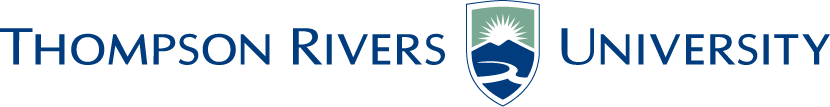 STUDENT ENGAGEMENT COMMITTEE OF SENATEJanuary 28, 2015Minutes of the STUDENT ENGAGEMENT COMMITTEE OF SENATE held in the HoL 402, Thompson Rivers University, Kamloops, B.C., commencing at 9:00 amATTENDANCEPresent: Christine Adam, Angelique Saweczko, Lindsay Harris, Michelle Harrison, Kristen Hamilton, Paul Michel, Elizabeth Rennie, Gary Hunt, Craig Campbell, Janice Yeung, Angela GilbertVisitor: Linda KuppRegrets: Tracy Penny Light, Mike Henniger, Rob Hood, Sukh Matonovich, Arlene Olynyk, Susan Purdy, Tracy Christenson. Lorne NeudorfRecorder: Michele Sinclair__________________________________		__________________________________Signature of Chairperson, Chair	Signature of Vice-Chairperson, Vice-Chair (if required)HEADINGITEM / DISCUSSIONACTIONCALL TO ORDERThe meeting being duly constituted for the conduct of business, the Chair called the meeting to order at     9:02   am.C. AdamINTRODUCTIONSRound table introductions and welcome to new members, including Craig Campbell, incoming interim Registrar Lindsay Harris, and student representative Angela Gilbert.C. AdamADOPTION OF AGENDAOn motion duly made and adopted, it was RESOLVED to approve and add items to the agenda as distributed.C. AdamADOPTION OF MINUTESOn motion duly made and adopted, it was RESOLVED to approve the minutes of the December 17, 2014 meeting as distributed.C. AdamBUSINESS ARISING FROM MINUTESTopic:  ChairThis agenda topic will be tabled to the next meeting; anticipating one nomination.Topic:  Strategic Engagement Management (SEM) & Task Force UpdateThe SEM plan is a management plan approved by the Provost, that is now going forward in spite of changes in leadership.The SEM  touches on all elements of the campus community in terms of informing future direction; it is a framework that includes 4 to 5 teams, including:Student Recruitment (Bert) – how are students recruited, what are the numbers, etc.Student Retention (Sukh) – what is the retention rate at TRU; what are the gaps; stats, etc.Student Transitions (Chris) what is the first year experience like, from orientation to the end of 1st year; how are 1st year students introduced to HIP activities.Academic Programs (Kate) – how do programs align?Data (IPA) – to support all teams with reports, numbers, analytical information to guide direction, decisions, future planning.The role of these task forces is to gather data, to find gaps, based on questions that become apparent through the process. (Future focused)To reduce redundancy, these task forces will inform the Student Engagement Committee, for example, which will inform Senate. (Current affairs focused)Topic:  Study SpaceA RFP will be going out this Spring to look at TRU campus spaces; part of this work will include a look at some of the information that is not currently available.The student consultant will look at numbers, satisfaction rates, how often is the space used, and provide recommendations for consideration.C. AdamSaweczkoNEW BUSINESSPresentation: 
“Engagement & Retention at TRU – What we learned in 2014” Power point presentation and report reviewed, with key themes:Retention, and how TRU compares to other institutionsOverall, ½ of our 1st year students return; stats do not include cohort students, diploma and certificates.CUSC survey of middle year students, and sense of belonging; learned that a student’s sense of belonging is related to their interactions with faculty.Data can be pulled from the 13 components based on direction of various working groups; can pull specific criteria, for example, taking a look at sense of belonging by program, or filtering by diversity, (ethnicity), mature student status, trades.High Impact Practises (HIP) – looking at the HIP by program, numbers from 1st year to 4th year; how do we introduce HIP to students, such as Co-op or Study Abroad?Question – Can we create a learning outcome that invites students to think about HIP?Question – Do we have a tool that captures reasons why students drop out of programs? This is not formalized for open programs; may be informally collected with co-ort programs.Other information: the IPA will be combining the results of NSSE, CUSC and TRU Retention report; IPA is also extracting qualitative comments to provide commentary in specific areas.Send questions for specific data requests to Kristen.K Hamilton, L KuppWorking sub-group formationTo support the work of the task forces, the SEC created a sub group that will look at the questions for each group.The group includes: Kristen Hamilton, Craig Campbell, Angela Gilbert and Paul Michel.NEXT MEETINGThe next meeting will be held on February 25, 2015 at 9:00 am. Room HoL 402.ADJOURNMENTThe meeting adjourned at 10:05 am.